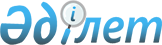 Келес ауданы әкімдігінің кейбір қаулыларына өзгерістер енгізу туралыТүркістан облысы Келес ауданы әкімдігінің 2022 жылғы 29 қыркүйектегі № 275 қаулысы
      "Қазақстан Республикасындағы жергілікті мемлекеттік басқару және өзін-өзі басқару туралы" Қазақстан Республикасының Заңының 37 бабына, "Құқықтық актілер туралы" Қазақстан Республикасының Заңының 26 бабына және Қазақстан Республикасы Үкіметінің 2021 жылғы 3 шілдедегі № 460 "Әділет органдарында мемлекеттік тіркеуге жатпайтын нормативтік құқықтық актілердің тізбесін бекіту туралы" қаулысына сәйкес Келес ауданы әкімдігі ҚАУЛЫ ЕТЕДІ:
      1. Осы қаулының қосымшасына сәйкес Келес ауданы әкімдігінің кейбір қаулыларына өзгерістер енгізілсін.
      2. Осы қаулының орындалуын бақылау аудан әкімінің орынбасары С.Джилкибаевқа жүктелсін.
      3. Осы қаулы алғаш ресми жарияланған күнінен бастап қолданысқа енгізіледі. Келес ауданы әкімдігінің кейбір қаулыларына енгізілетін өзгерістер
      1. Келес ауданы әкімдігінің 2019 жылғы 11 шілдедегі №  206 "Қауымдық сервитут белгілеу туралы" қаулысында (нормативтiк құқықтық актiлерді мемлекеттiк тіркеу тiзiлiмiнде № 5136 болып тіркелген):
      2 тармақ алынып тасталсын.
      2. Келес ауданы әкімдігінің 2019 жылғы 8 қазандағы № 299 "Қауымдық сервитут белгілеу туралы" қаулысында (нормативтiк құқықтық актiлерді мемлекеттiк тіркеу тiзiлiмiнде № 5208 болып тіркелген):
      2 тармақ алынып тасталсын.
      3. Келес ауданы әкімдігінің 2020 жылғы 26 маусымдағы № 144 "Қауымдық сервитут белгілеу туралы" қаулысында (нормативтiк құқықтық актiлерді мемлекеттiк тіркеу тiзiлiмiнде № 5673 болып тіркелген):
      3 тармақ алынып тасталсын.
      4. Келес ауданы әкімдігінің 2020 жылғы 22 шілдедегі № 159 "Қауымдық сервитут белгілеу туралы" қаулысында (нормативтiк құқықтық актiлерді мемлекеттiк тіркеу тiзiлiмiнде № 5729 болып тіркелген):
      3 тармақ алынып тасталсын.
					© 2012. Қазақстан Республикасы Әділет министрлігінің «Қазақстан Республикасының Заңнама және құқықтық ақпарат институты» ШЖҚ РМК
				
      Аудан әкімі

А.Есбаев
Келес ауданы әкімдігінің
2022 жылғы 29 қыркүйектегі
№ 275 қаулысына қосымша